МКОУ Уляхинская ООШГусь – Хрустального р – онаВладимирской областиВнеклассное мероприятие по этикету« Телефонный разговор»Для учащихся начальной школы.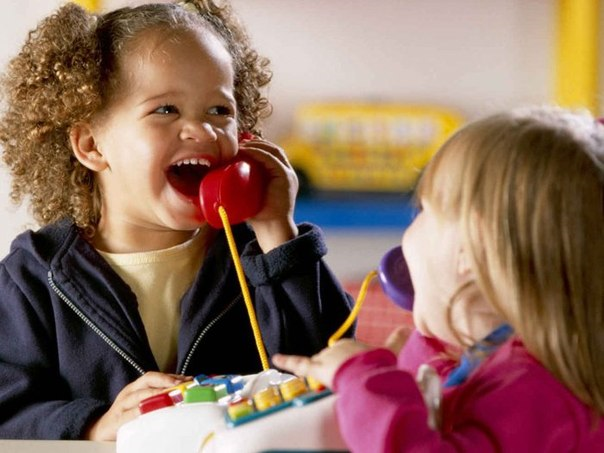 Составила : учитель начальных классовШурыгина Гузалья Зуфаровна2012 – 2013 г  Цель: формирование навыков культурного общения по телефону.     Задачи:познакомить детей с правилами пользования телефоном; его эксплуатацией;научить культуре общения по телефону; воспитывать уважение к людям; бережное отношение к своему здоровью;развивать навык правильного орфоэпического произношения слов: «позвонить», «звонить»4 Оборудование:игрушечные телефонытесты на карточках для каждого ученика;смайлики;картинки на доске.Ход мероприятия      1. Актуализация знаний.          - Ребята, послушайте загадку:                                  Через поле и лесок подается голосок.
                              Он бежит по проводам — скажешь здесь, а слышно там.           - Что это?           - Телефон. (Ребята отвечают). На доске появляется картинка с изображением телефона.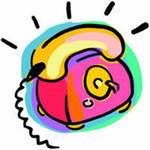            - Правильно, ребята. На сегодняшний день в каждой семье, почти у каждого члена семьи  есть этот аппарат, беспроводной – мобильный, а у некоторых есть проводной телефон, т е домашний.  Без них ни один даже самый обыденный день не обходится. Т к телефон – это важное средство короткого общения.          - Как мы его используем в жизни?          - Ответы детей:при помощи него мы узнаем о здоровье близких и друзей; договариваемся о чём – то важном;можем поздравить людей с праздниками, позвонив или написав смс;можем получить какую – то помощь – экстренного характера ( вызвать неотложку, полицию, пожарников) и  т.д. - Всё это верно, ребята. Поэтому, чтобы не попасть впросак или не обидеть человека очень важно уметь правильно разговаривать по телефону. Сегодня мы с вами и поучимся культуре телефонного общения. Существуют основные правила телефонного разговора. И сегодня мы поговорим об этих правилах.        2. Знакомство с правилами разговора по тлф и правилами пользования им.          - Вот послушайте, пожалуйста, стихотворение и попробуйте сами сформулировать первое правило:ТелефонНам включили телефон.
До чего красивый он!
Красный, лаковый, блестит,
Громко, радостно звонит!Как же мне с ним поиграть?
Буду просто диск вращать!
Интересная игра: набираю номера.Все куда-то попадаю,
А куда -  и сам не знаю.
Мне о чем-то говорят,
Даже сердятся, кричат; - Какое первое правило вы можете сформулировать?Я же в трубку помолчу –
Положу и хохочу!!!
Мама сзади подошла
И веселье прервала.Очень строго мне велела!
Раз звонишь, звони по делу!
Телефон не занимай 
И людей не отвлекай!Ответы детей: баловаться по телефону нельзя, т е звонить надо по делу, вдруг вам звонят по важному делу, а тлф занят. - Давайте знакомиться дальше -  когда зазвонил тлф, нужно:       а)поднять трубку и сказать – « Алло!»;ответить на приветствие;позвонивший человек должен назвать себя;      б) Если кто – то ошибся номером, отвечай вежливо, вспомни, как часто ошибался ты.       в) Разговаривай с людьми как можно приветливее.      г) Не следует вести пустых разговоров, т е разговор должен быть по существу и кратким.      д) Помни о том, что твой разговор может быть некстати, поэтому рекомендуется с самого начала спросить: « Не помешал?» или « Вы можете говорить?». А если тебя просят перезвонить через час или какое – то другое время, не обижайся.      е) Случается, что по тлф грубят, ни в коем случае не отвечай грубостью на грубость.      ж) Идя в театр, на концерт, в школу, следует отключить звонок или совсем выключить тлф.      з) Если в общественном транспорте твоя любимая мелодия сигнала тлф звучит громко и долго, а ты отвечаешь на звонок ещё громче – это расценивается как дурной тон и неуважение к окружающим.      и) Если твой тлф звонит во время беседы с человеком (взрослым или твоим ровесником), обязательно извинись перед ним, а сам разговор по тлф сведи  к минимуму.      к) Если тебе надо сделать срочный звонок в присутствии людей, лучше отойди в сторону.      л) Помните, нельзя беспокоить людей телефонным звонком в позднее время.      м) При разговоре по телефону нельзя жевать жевательную резинку или что-то кушать.      н) Заканчивает разговор тот, кто позвонил, говоря при этом слова прощания.  - Итак, подытожим. Простейшие правила телефонного общения:деловитость;краткость;точность;уважительность;благодарность;нет цели, не звони.3. Практические действия. Давайте потренируемся в разговоре по телефону. ( Дети работают в парах, а затем демонстрируют на обсуждение – кто правильнее?)       4. Проверка знаний. - А сейчас давайте поработаем над тестом, посмотрим, как вы усвоили правила разговора по тлф.  Получивший максимальное количество баллов : 6 – 7, получает звание « Лучший знаток телефонного этикета»Тест« Алло! Какой это номер телефона? Это квартира Сидоровых?  Позовите Сашу. Его нет? А с кем я говорю? Ну тогда всё.»- Сколько этических ошибок допустил позвонивший?ДвеТриЧетыреКаким должен быть телефонный разговор?ВесёлымКраткимДлинным       3. В каком месте следует отключать мобильный телефон?В театреНа пляжеНа улице5. Какую из перечисленных фраз ты бы использовал в телефонном разговоре? Извините за беспокойство, не откажите в любезности, будьте так добры, если вас не затруднит, позовите, пожалуйста, к телефону Анну ИвановнуБудьте так добры, если вас не затруднит, позовите, пожалуйста, к телефону Анну ИвановнуПозовите, пожалуйста, к телефону Анну Ивановну         6. Почему, набрав номер по сотовому телефону, желательно спросить человека: « Вы можете говорить»? Чтобы быть уверенным, что этот человек хочет говорить с тобойЧтобы перезвонить позже, если человек за рулём машины или занят работойЧтобы узнать настроение человека          7. Во время беседы с человеком Саше позвонил по телефону Кирилл. Выбери правильный вариант ответа:« Привет, Кирилл! Как мы и договаривались, я жду тебя на автобусной остановке»« Извините (имя человека)! Кирилл, перезвони мне, пожалуйста, позднее, я сейчас занят»« Подождите (имя человека)! Слушай, Кирилл, ты представляешь, что произошло…»            8.  Сравни два диалога по телефону и определи, кто спровоцировал конфликт в связи с неумением говорить по телефону.Первый диалог       - Да?        - Здравствуйте. Могу я поговорить  с Игорем Ивановичем?        - А вы куда звоните?        - Это издательство « Легион»?        - Да.         - Мне надо поговорить с директором.         - А вы кто?         - Сидоров Пётр Петрович.         - Мне это ни о чём не говорит. Кто вы?         - Я – библиотекарь.         - А вы по какому вопросу?         - По личному.         - Что значит, по личному?         - По личному, значит, скажу лично ему.         - Без указания цели звонка я не соединяю!         - Вы не имеете права так со мной разговаривать!         - А вы меня не учите! Второй диалог          - Издательство « Легион». Секретарь у телефона. Здравствуйте.            - Здравствуйте. Могу я поговорить с Игорем Ивановичем?            - Как вас представить?            - Сидоров Пётр Петрович, библиотекарь.            - Минуточку, подождите, пожалуйста.            - Спасибо.СекретарьБиблиотекарьСекретарь и библиотекарь            9. Правила  сохранности своего мобильного телефона.                   - Чтобы тлф дольше и качественнее служил, о нём нужно заботиться :чтобы защитить телефон от дождя, потертостей, царапин и грязных рюкзаков, нужно купить для него специальный чехол или пластиковое покрытие; когда телефон не используется, следует убирать его в безопасное место.          10. Меры безопасности в обращении с телефоном.Расхаживать у всех на виду с мобильным телефоном в руке не менее опасно, чем публично размахивать бумажником или драгоценностями Если телефон был потерян или украден, следует немедленно заявить об этом в офис вашего оператора и местный полицейский участок.Разговаривать по телефону не следует очень долго: взрослым – до одного часа в день, детям – полчаса в день.Нельзя оставлять телефон у изголовья (во время сна), лучше  убирать его дальше, отключив звук.            11. Ну и в заключение нашего мероприятия предлагаю вашему вниманию стихотворение автора Владимира Бредихина, который обучает нас правильному произношению слова «звонИть».Я доволен тому, что узнал!             Спешу научить близких и друзей!     Есть трудности в запоминании                                                                                                                                   правил, но у меня есть друзья                                                                                                                                                                 и они помогут мне!       Литература:- сайт « свой.ру»- В.Н.Суслов. « Этикет. Учусь правилам поведения 1- 4 класс»Про телефон

- Мой мобильный телефон,
Вовсе не тихоня,
Только дело в том, что он
Никогда не звОнит.

- Он не звОнит? Как же так?
В телефоне жуткий брак!

- Неисправность в телефоне
Или просто крепко спит?

- Нет, друзья, ведь он не звОнит,
Потому что он - звонИт!                7. Итог мероприятия. Рефлексия.               –Я думаю, что сегодня вы узнали много нового и полезного по правилам телефонного этикета и полученные знания вы будете использовать не только сами, но и научите им других людей.             - Подойдите к доске и выберите смайлик, который соответствует и вашему настроению, и желанию: